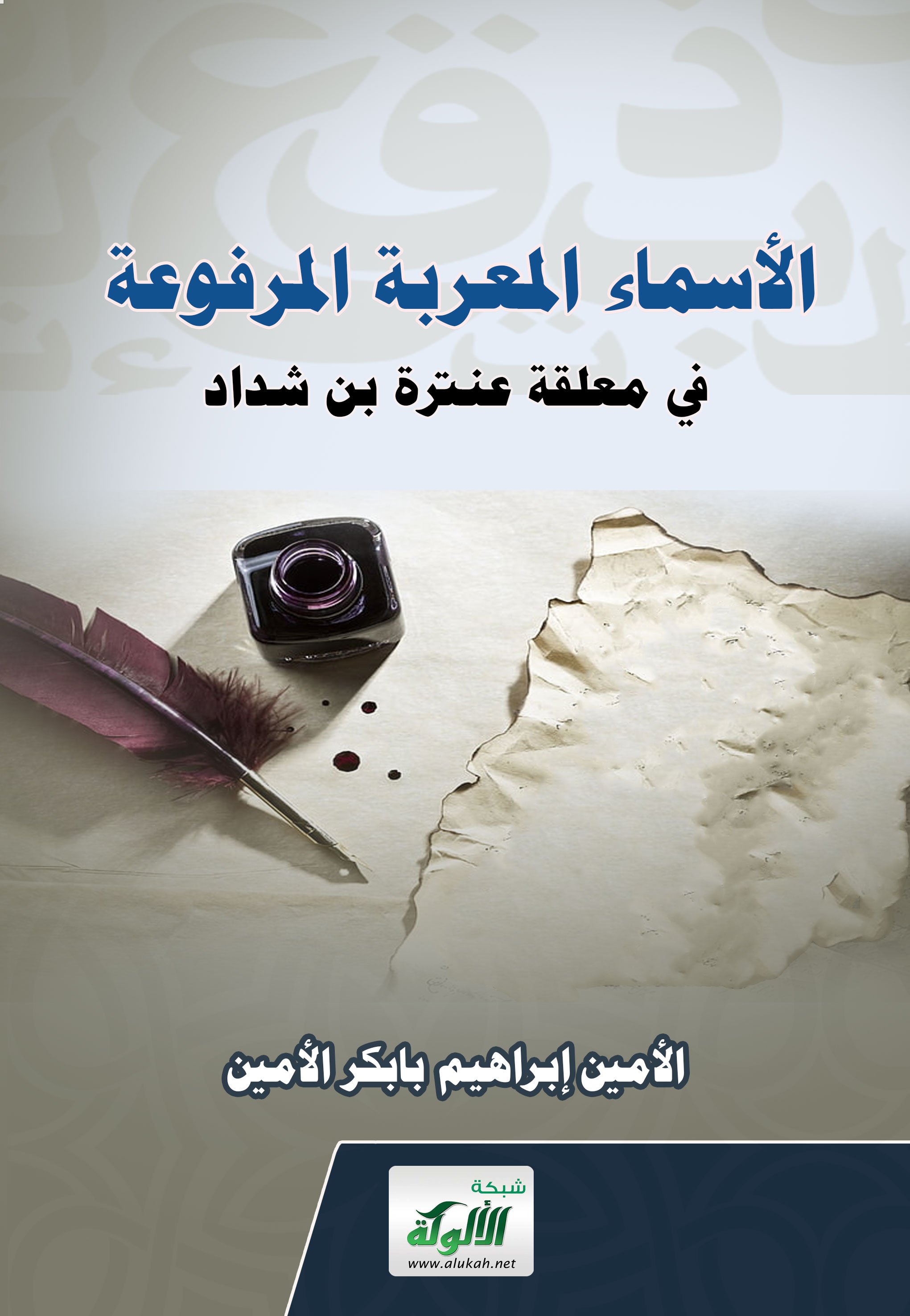 الأسماء المعربة المرفوعةفي معلقة عنترة بن شدادالأمين إبراهيم بابكر الأمينالمقدمة:الحمد لله وكفى والصلاة والسلام على نبيه ورسوله محمد صلى الله عليه وسلم وعلى آله وأصحابه ومن آثره أقتفي اللهم علمنا ما ينفعنا وانفعنا بما علمتنا وزدنا علمًا وأجعل طلبنا العلم خالصًا لوجهك الكريم ووفقنا لأداء الأمانة، وبعد  تعدُّ اللغة العربية من اللغات المهمة، وقد استمدَّت أهميتها وقيمتها العالمية عند الكثير من الشعوب؛ لأنها لغة القرآن الكريم، كما أن المسلمين يستخدمونها في أداء الصلاة وتلاوة القرآن الكريم، وغير ذلك من العبادات التي لا يمكن أن تؤدَّى إلا بها، كما أن المفكرين استخدموا اللغة العربية لكتابة الأعمال الدينية. ومن جمال المنطق العربي النحو الذي صنف فيه ما لا يُحصى وعلم النحو؛ حيث سئل عنه الإمام الجاحظ فقال: (يبسط من العي اللسان، ويجزي من حصر البيان، وبه يسلم من هجنة اللحن وتحريف القول، وهو آلة الصواب المنطق وتسديد لكلام العرب). وعلم النحو الذي لا غنى لكل دارس للعربية من الوقوف والتعرف على أهمية هذا العلم العظيم، وقد بذل فيه الأوائل ما فيه من الجهد الذي وصل إليه هذا الدرس النحوي، ولذلك اخترتُ هذا البحث بعنوان: (الأسماء المعربة المرفوعة في معلقة عنترة بن شداد)؛ حيث يهدف البحث إلى التعرف على الأسماء المعربة المرفوعة، التعرف على الشاعر عنترة بن شداد. وتكمن أهمية البحث في كيفية تطبيق النحو على الشعر، وكيف كان الشعراء يهتمون بذلك، وفي أنه يتناول شاعرًا عظيمًا من شعراء العصر الجاهلي. الفصل الأول: ترجمة عنترة بن شداد:اسـمـه: عنترة بن شداد بن عمرو بن معاوية بن مخزوم بن ربيعة، وقيل عمرو بن شداد، وقيل ين قراء العيسي على اختلاف بين الرواة ( ). مولده: من السائد لدى المؤرخين أن حرب داحس والغبراء قد انتهت قبل الإسلام بقليل؛ أي سنة 600 للميلاد، وكانت هذه الحرب قد استغرقت أربعين سنة، لذلك نستطيع أن نجعل ولادة عنترة بحدود سنة 30ق.هـ؛ لأنه شهد بدء هذه الحرب واشترك فيها حتى نهايتها. نـشـأتـه: يروى أن أباه قد وقع على أَمَةِ حبشية يقال لها زبيبة، فأولدها عنترة، وكانت العرب في الجاهلية إذا كان للرجل منهم ولد من أمة استعبَده، وقد ظلت عبودية عنترة هذه فترة من الزمن؛ لأن أباه حرَّره بعد الكبر. حـريـتـه: تعدد الروايات التي أوردت خبر حصول عنترة على حريته، وأبرز ما فيها أن بعض أحياء العرب أغاروا على قوم بني عبس، فأصابوا منهم، فتبعهم العبسيون فلحقوهم وعنترة فيهم، فقال له أبوه: كر يا عنترة، فقال عنترة: العبد لا يحسن الكر، إنما يحسن الحلاب والضر، فقال له: كر وأنت حر، فادعاه أبوه، بعد ذلك وألحق به نسبه، والثابت أن عنترة لم ينل حريته إلا بشق النفس وبذل الجهد والتضحيات. فـروسـيـتـه: كانت حروب داحس والغبراء الميدان الفسيح الذي ظهرت فيه فروسية عنترة وشجاعته، وأخبار هذه الحرب تقترب مع كثير من المواقع والأيام، ومنها (يوم الفروق)؛ حيث اصطدمت عبس بتميم، ودارت رحى الحرب بينهما، فأقدم عنترة في هذه المعركة وقتل معاوية بن نزال، وافتخر بقومه؛ حيث قال: (كنَّا مائة لم نكثر، فنكتل ولم نقل فنذل). زواجـه: الحديث عن زواج عنترة نراه مقترنًا بخبر انتزاعه لحريته؛ حيث نجد عند أبي هلال العسكري خبرًا مفاده أن (أباه استلحقه يومئذ وزوجه عمه عبلة ابنته). كما نجد أن السيوطي أورد خبرًا ينقل قول عمِّ عنترة له: (إنك ابن أني وقد زوجتك ابنتي عبلة). موضوع سيرة عنترة: أما موضوعها، فيدور حول عنترة الشاعر والبطل والعاشق، وما يهدد حياته من مخاطر ومغامرات، وما صادفه من عقبات في حبِّه لابنة عمه، والزواج بها بسبب سواد لونه. كما أن أحداث السيرة تتشعب وتتشابك بحيث تشمل كل جوانب حياة عنترة من وقوعه في الأسر إلى حربه مع الغساسنة إلى لقائه الملك كسرى. مميزات سيرة عنترة: إن السيرة تصور عنترة بطلًا هائلًا وفارسًا أسطوريًّا أشبه بأبطال الملاحم، يخوض المعارك والأهوال، ثم يخرج للأمم في بلاد فارس وبلاد الشام، ثم ينتقل إلى الأحباش وبلاد الروم حتى يصل إلى السودان والجزائر، فتبلغ شهرته الإنس والجان. أسلوب سيرة عنترة: يترجح أسلوب السيرة بين العامية والفصحي، وتسود الركاكة كما تدفعه الحماسة والمبالغة إلى الكثير من سقطات النحو والوقوع في الأخطاء التاريخية، على أن كاتب السيرة مثقف وله اطلاع على ملامح الأمم الأخرى (  ). واضع سيرة عنترة: لم يعرف من واضع سيرة عنترة، ويرجَّح أنها ليست من وضع مؤلف واحد، وذكروا من أسباب وضعها أن ريبة حدثت في بلاط الخليفة العزيز بالله الفاطمي، ولهج بها الناس كثيرًا، فأشاد الخليفة على رجل يُدعى يوسف بن إسماعيل المصري بوضع قصة تشغل الناس عن حادثة القصر، فوضع لهم قصة عنترة، فشغل بها الناس (  ). وفـاتـه: اختلفت الروايات في نهاية حياة الشاعر عنترة كما في سائر أخباره، فتعددت الروايات، ومنها أن عنترة (خرج فهاجت رائحة من صيف، وهبت نافحة، فأصابت الشيخ، فوجدوه ميتًا بينهم). وكان عنترة قد كبر وعجز كما يبدو من الروايات، ومنها أيضًا (أنه أغار على بن نبهان من طي، فأطرد لهم طريدة وهو شيخ كبير، فجعل يرتجز وهو يطرد ويقول: (أثار ظلمات بقاع مجدب) (). الفضل الثاني: الأسماء المعربة المرفوعةالمبحث الأول: المبتدأ والخبرأولًا: المبتدأ: مبتدأ زيد، وعاذر خبر *** إن قلت زيد عاذر من أعتذروأول مبتدأ والثاني  *** فاعل أغنى في آسار ذانوقس، كاستفهام النفي وقد *** يجوز نحو فائز أولو الرشد ( )أقسام المبتدأ: 1/ مبتدأ ظاهر: وهو ما تقدم ذكره. 2/ مبتدأ مضمر: وهو اثنا عشر: ( أنا، نحن، أنتَ، أنتِ، أنتما، أنتم، أنتنَّ، هو، هي، هما، هنَّ) نحو: (أنا قائم). المبتدأ كما عرفه المؤلف: (بأنه الاسم المرفوع العاري عن العوامل اللفظية )، و(العاري) يعني: الخالي العوامل اللفظية؛ مثل: (قام زيدٌ) ما الذي رفع زيد؟ الفعل (قام) عامل لفظي ونحو: (ضُرِب زيدُ) ما الذي رفعه؟ الفعل (ضُرِب)، وهذا أيضًا عامل لفظي نطق به. ونحو أيضًا: (كان اللهُ غفورًا)، الله لا تقول: مبتدأ؛ لأنه رفعه عامل لفظي، ما الذي رفع لفظ الجلالة؟ (كان) عامل لفظي. أفادنا المؤلف رحمه الله بقوله: (عارٍ عن العوامل اللفظية)؛ أي: إنه لا بدَّ له من عامل، لكنه عامل معنوي لا لفظي، فقوله: (الاسم) خرج به الفعل والحرف، وقوله: (المرفوع) خرج به عن المنصوب والمجرور، فلا يكون مبتدأً، فإذا قلت: (زيدًا أكرمتُ) لا تقول: إن (زيدًا) مبتدأ؛ لأنه منصوب، وقوله: ( العري عن العوامل اللفظية)، احترازًا من الاسم المرفوع الذي رفع بعامل لفظي، كالفاعل، ونائب الفاعل، اسم كان وخبر إنَّ وقوله: (الاسم المرفوع) شاركه في ذلك الفاعل ونائب الفاعل، وخرجت المرفوعات بقوله: (العاري عن العوامل اللفظية) ((. أنواع المبتدأ: 1/ مبتدأ له خبر وهو الغالب. 2/ مبتدأ ليس له خبر لكن له مرفوع يغني عن الخبر يسد مسده. ويشترك النوعان في أمرين؛ هما: أحدهما: أن المبتدأ الذي له خبر يكون اسمًا صريحًا نحو: ( المنزلُ واسعٌ )، ويكون مؤولًا بالاسم نحو: ( أن تنام باكرًا خير لك )؛ أي: نومك باكرًا خيرٌ لك، والمبتدأ المستغني عن الخبر لا يكون مؤولًا باسم البتة، بل يكون على وجه الخصوص. الثاني: أن المبتدأ الذي له خبر لا يحتاج إلى شيء يعتمد عليه، والمبتدأ المستغني عن الخبر لا بد أن يعتمد على نفي أو استفهام. متى يكون المبتدأ معرفة ومتى يكون نكرة؟ الأصل في المبتدأ أن يكون معرفة، ولا يكون نكرة إلا في مواضع خاصة منها الآتي: أن تكون النكرة موصوفة وصفًا مخصصًا إما بصفة مذكورة نحو: ( عدوٌّ عاقل خير من صديق جاهل )، أو بصفة نحو: ( التفاحُ صندوقان بعشرة آلاف ليرة). أن تكون النكرة مصغرة، نحو: ( كُتيب قرأته ). أن تكون النكرة خلفًا من موصوف، نحو: ( آت خير من ذاهب ). أن تكون النكرة مضافة، نحو: ( قراءة كتاب أفضل من اللهو ). أن يتعلق بها معمول، نحو: ( أغنى منك تزوَّجها ). مواضع حذف المبتدأ: يحذف المبتدأ جوازًا إذا علم ويكثر حذفه في ثلاثة مواضع هي: أن يكون في جواب الاستفهام؛ كقوله تعالى: ﴿وَمَا أَدْرَاكَ مَا هِيَهْ * نَارٌ حَامِيَةٌ ﴾ [القارعة: 10، 11]. أن يكون بعد فاء الجواب؛ كقوله تعالى: ﴿مَنْ عَمِلَ صَالِحًا فَلِنَفْسِهِ وَمَنْ أَسَاءَ فَعَلَيْهَا ﴾ [فصلت: 46]. أن يكون بعد القول؛ كقوله تعالى: ﴿وَقَالُوا أَسَاطِيرُ الْأَوَّلِينَ ﴾ [الفرقان: 5]. ويحذف المبتدأ وجوبًا في مواضع أشهرها ستة هي:أن يكون الخبر مخصوصًا بالمدح. أن يكون الخبر صريحًا في القسم. أن يكون الخبر نعتًا مقطوعًا إلى الرفع في مدح نحو: ( استعدت من القرآن الكريم). أن يكون مصدرًا نائبًا مناب الفعل نحو: ( صبر جميل ). أن يكون خبره الاسم المرفوع بعد لا سيما، سواء أكان الاسم المرفوع معرفة نحو: (المجرم ذليل لا سيما اللص ). أن يكون المبتدأ المصدر النائب عن فعله الذي بين فاعله أو مفعوله بحرف جر نحو: (سحقًا لك) ().ثانيًا: الخبر:تعريفه: هو الجزء الذي يكمل الفائدة مع مبتدأ غير الوصف الرافع لمتصل كافٍ نحو: ( سليم مسافر )، وهو بخلاف المبتدأ مرفوع بعامل لفظي وهذا العامل هو المبتدأ نفسه().أقسام الخبر:1/ الخبر المفرد: وهو الخبر الذي ليس بجملة ولا شبه جملة، وهو المكون من كلمةٍ واحدةٍ أو من هو بمنزلة الكلمة الواحدة كالمركب المزجي والمركب العددي والمركب الإسنادي. والخبر المفرد إما ان يكون جامدًا أو مشتقًّا، فإن كان جامدًا لم يحتمل ضميرًا مستترًا فيه ولا بارزًا ولا اسمًا ظاهرًا نحو: ( عادل أخ صديق )، ( عملي متعب ) إلا إن رفع اسمًا ظاهرًا نحو: ( النهر عذب ماؤه ). 2/ الخبر الجملة: وهو نوعان: أ/ الجملة الاسمية    ب/ الجملة الفعلية وكل منهما تصلح لأن تكون خبرًا للمبتدأ، فتكون في محل رفع نحو: ( الجامعة أبوابها مغلقة )، ويندرج في الاسمية الجملة المصدرة بحرف عامل نحو: ( سعيد بيته كبير )، ويندرج في الفعلية الجملة المصدرة بحرف شرط أو باسم شرط معمول لفعله نحو: ( سعيد إن يسافر أسافر معه ). شروط الجملة الخبرية: ألا تكون ندائية فلا يقال: ( عادل يا أوفى الأصدقاء ) على اعتبار جملة ( يا أوفى الأصدقاء ) خبرًا عن عادل. ألا تكون مصدرة بـ ( لكن أو بل أو حتى )؛ لأن كل حرف منها يقتضي كلامًا مفيدًا قبله. أن تكون مشتملة على رابط يربطها بالمبتدأ إلا أن يكون كائن بمعنى المبتدأ. أنواع الرابط: الضمير العائد إلى المبتدأ وهو أقوى الروابط وقد يكون ظاهرًا نحو: (البيت حديقته واسعة)، وقد يكون الرابط مستترًا نحو: ( نادر نجح ). الإشارة إلى المبتدأ نحو: ( خدمة الناس تلك قضية الوطنيين ) تكرار المبتدأ بلفظه ومعناه مثل قوله تعالى: ﴿الْقَارِعَةُ مَا الْقَارِعَةُ ﴾. 3/ الخبر شبه الجملة: شبه الجملة في باب الخبر واحد من اثنين: أحدهما: الظرف، نحو: ( وليدٌ عندي ). الثاني: الجار والمجرور، نحو: ( وليدٌ في المدرسة ). الظرف خبرًا: الظرف نوعان هما: أ/ ظرف زمان  ب/ ظرف مكان فأما ظرف المكان فيخبر به اسم العين() نحو: ( القلم فوق الرف ) واسم معنى () نحو: ( السعادة بين يديك ). وأما ظرف الزمان فيخبر به عن اسم المعنى نحو: ( الامتحان غدًا )، و( النتيجة بعد أسبوع ) أحوال الخبر من حيث التقديم والتأخير: الأصل تقديم المبتدأ وتأخير الخبر؛ لأن الخبر هو وصف في المعنى للمبتدأ غير أن من الجائز تقديم الخبر إذا لم يحصل بهذا التقديم لبس، فتقول ( مسافر نديم ). هناك ثمة مواضع يجب فيها تأخير الخبر، ومواضع يجب فيها تقديم الخبر، وبذلك يكون للخبر ثلاث أحوال هي: جواز التقديم والتأخير عند أمن اللبس. وجوب التأخير. وجوب التقديم. يجب تأخير الخبر التزامًا للأصل في مواضع أشهرها: أن يخاف التباسه بالمبتدأ، وذلك بأن يتساويا في التعريف نحو: ( عقلي دليلي ). أن يخاف التباس المبتدأ بالفاعل، وذلك بأن يكون الخبر جملة فعلية يعود فاعلها المستتر إلى المبتدأ نحو: ( المهاجر عاد ) بخلاف ( المهاجر عاد أولاده ). أن يكون الخبر محصورًا بـ ( إلا أو إنما )، نحو: ( ما نبيل إلا طبيب ). وجوب التقديم: يجب تقديم الخبر في مواضع أشهرها: أن يكون المبتدأ نكرة لا يسوغ الابتداء بها إلا تقدم الخبر، والخبر ظرف أو جار ومجرور أو جملة نحو: ( عندي سيارة ). أن يشتمل المبتدأ على ضمير يعود على جزء من الخبر نحو: ( في السيارة صاحبها ). أن يكون المبتدأ محصور في الخبر بـ ( إلا أو إنما ) نحو: ( ما في الوحدة إلا القوة )، و(إنما في الوحدة القوة ). أن يقترن المبتدأ بفاء الخبراء نحو: ( ما في أما هي فالبحر ). أن يكون الخبر واجب التصدير نحو: ( أين المفتاح ). أن يكون الخبر اسم إشارة ظرفًا نحو: ( هنا بيروت وثم البحر ). أن يكون الخبر دالًّا على ما يفهم منه معنى التعجب، نحو: ( سواء علي أتحدثت أم أسكت). أن يجيء الخبر مقدمًا في مثل من أمثال العرب، نحو: ( في كل دارٍ بنو سعد ). مواضع حذف الخبر: يحذف الخبر جوازًا إن دلَّ عليه كأن يقال: (من عندك؟)، فتقول: نبيل والتقدير: (عندي نبيل). ويحذف الخبر وجوبًا في مواضع أشهرها خمسة هي: أن يكون حذفه مسموعًا عن العرب كقولهم: ( حَسْبُك ينم الناس )، فحسب مبتدأ محذوف الخبر لدلالة المعنى عليه والتقدير: ( حسبك السكوت ينم الناس ). أن يكون كونًا عامًّا والمبتدأ بعد لولا، نحو: ( لولا إسرائيل لاتَّحدَ العرب )، والتقدير: (لولا إسرائيل موجودة ). أن يكون المبتدأ نعتًا في القسم () نحو: لعمرك لأخدمن وطني )، والتقدير: ( لعمرك قسمي). أن يقع الخبر بعد اسم معطوف على المبتدأ بواو المعية () نحو: ( السائق وسيارته )، والتقدير: ( السائق وسيارته مقترنان). أن يكون المبتدأ مصدرًا صريحًا وبعده حال سدت مسد الخبر، وهي لا تصلح لأن تكون خبرًا نحو: ( شربي القهوة باردة )، فقولك: ( باردة حال سدت مسد الخبر وهي لا تصلح لأن تكون خبرًا لأنه لا يصلح أن يقال: ( شربي بارد ). تعدد الخبر: قد يتعدد الخبر والمبتدأ واحد كما يتعدد النعت والمنعوت واحد، وتعدد الخبر قد يكون في اللفظ دون المعنى، وقد يكون في اللفظ والمعنى كليهما: فإن تعدد في اللفظ دون المعنى بأن كانت الأخبار تؤدي معنى واحدًا نحو: ( الرمان حلوٌ حامض ) (). وإن تعدد في اللفظ والمعنى وكان المبتدأ واحدًا في اللفظ والمعنى نحو: ( الهواء لطيف عليل منعش ). جاز عطف الخبر الثاني وما بعده على الأول. المبحث الثاني: اسم كان وأخواتها: الكلام الآن في باب كان وأخواتها وألفاظها ثلاث عشرة لفظة () وهي: ( كان، أمسى، أصبح، أضحى، ظل، بات، صار، ليس، مازال، ما انفك، ما فتئ، ما برح، مادام ) ()، وتسمى الأفعال الناقصة، وتسمى أيضًا النواسخ. ما هي الأفعال الناقصة؟ تشمل كان وأخواتها وكاد وأخواتها، وقد سُميت ناقصة لأنها تدل على معنى ناقص عند إسنادها إلى مرفوعاتها، وهي تدخل على المبتدأ والخبر، فترفع المبتدأ ويسمى اسمها وتنصب الخبر ويسمى خبرها. معاني كان وأخواتها:- كان: يفيد معموليه اتصاف اسمه بمعنى اتصافًا مجردًا لا زيادة معه في زمن يناسب صيغته نحو: ( كان المصباح مضيئًا ). أصبح: يفيد مع معموليه اتصاف اسمه بمعنى خبر صباحًا في زمن تناسب صيغته، نحو: ( أصبح الطائر مغردًا ). أضحى: يفيد مع معموليه اتصاف اسمه بمعنى خبر وقت الضحى في زمن يناسب صيغته نحو: ( أضحى العامل متعبًا ). أمسى: يفيد معموليه اتصاف اسمه بمعنى خبر وقت المساء في زمن يناسب صيغته نحو: ( أمسى المتهم مضطربًا ). ظل: يفيد مع معموليه اتصاف اسمه بمعنى خبر طول النهار نحو: ( ظلت الشمس ساطعة). بات: يفيد مع معموليه اتصاف اسمه بمعنى طول الليل في زمن يناسب صيغته نحو: ( بات الفلاح مطمئنًا ) صار: يفيد معموليه اتصاف اسمه من حال إلى أخرى ينطبق عليها معنى الخبر نحو: ( صار الخشب طاولة ). ليس: يفيد مع معموليه اتصاف في الزمن الحالي نحو: ( ليس المقعد مريحًا ). ما دام: يفيد مع معموليه اتصاف المعنى الذي يسبقه مدة ثبوت معنى خبره لا سمه نحو قوله تعالى: ﴿وَأَوْصَانِي بِالصَّلَاةِ وَالزَّكَاةِ مَا دُمْتُ حَيًّا ﴾ [مريم: 31]. ما زال: الذي مضارعه يزال لا مصدر له نحو: (ما زال الله قادرًا على كل شيء). ما انفك وما برح: نحو: (ما انفك أبي مشغولًا) ( ما برح الشارع مزدحمًا). ما فتئ: نحو: ( ما فتئ الخطيب متحدثًا ). السؤال: ما هي النواسخ لغة؟ هي إبطال الشيء وإقامة آخر مقامه وفي التنزيل؛ قال تعالى: ﴿مَا نَنْسَخْ مِنْ آيَةٍ أَوْ نُنْسِهَا نَأْتِ بِخَيْرٍ مِنْهَا أَوْ مِثْلِهَا ﴾ [البقرة: 106]، والشيء ينسخ الشيء نسخًا؛ أي يزيله ويكون مكانه (). والنواسخ في النحو هي الكلمات التي تدخل على المبتدأ والخبر، فتنسخ الابتداء وتحل محله، فتعمل فيها وتفيد حركة إعرابها، وتلغي صدارة المبتدأ. أمثلة في باب اسم كان وأخواتها: كان زيدُ قائمًا: كان فعل ماض ناقص مبني على الفتح، زيد: اسم كان مرفوع بالضمة الظاهرة على آخره. بات الطالبُ ساهرًا: بات: فعل ماض ناقص مبني على الفتح، الطالبُ: اسم بات مرفوع بالضمة الظاهرة على آخره. لا يزال بيتك مقصودًا: بيتك: اسم لا يزال مرفوع بالضمة والكاف ضمير متصل مبني على الفتح في محل جر مضاف إليه. ينجح الطالب ما دام مجدًا: ما دام: فعل ماض ناقص مبني على الفتح، واسمه ضمير مستتر جوازًا تقديره (هو). أصبح الطفل رجلًا: أصبح: فعل ماض ناقص مبني على الفتح، الطفل: اسم أصبح مرفوع بالضمة الظاهرة على آخره. ثانيًا: خبر إن وأخواتها: قال ابن أجروم (): (وأما إن وأخواتها تنصب الاسم وترفع الخبر وهي: إنَّ، أنَّ، لكنَّ، كأنَّ، ليت، لعل) تقول: إنَّ زيدًا قائم، وليت عمرًا شاخصٌ، وما أشبه ذلك. فعمل إنَّ وأخواتها عكس عمل كان وأخواتها نحو: (إنّ زيدًا قائمٌ ) إنّ: حرف ناسخ، زيدًا: اسم إنّ منصوب وعلامة نصبه الفتحة الظاهرة على آخره، قائمٌ: خبر إنّ مرفوع وعلامة رفعه الضمة الظاهرة على آخره. وعلى هذا يصح أن نقول: ( أشهد أنّ محمدًا رسولُ اللهِ ) برفع ( رسول ) على أنها خبر إنّ مرفوع وعلامة رفعه الضمة، ويصح أن تقول: ( أشهدُ أنّ محمدًا رسولَ الله ) بنصب رسول. إن وأخواتها: هي حروف ناسخة تدخل على الجملة الاسمية فتنسخ حكمها الإعرابي؛ حيث تنصب المبتدأ ويسمى اسمها، وترفع الخبر ويسمى خبرها، والمراد به هنا في هذه الجزئية هو الخبر؛ لأنه من السماء المعربة المرفوعة. إن وأخواتها من حيث المعنى: أنّ: تفيد التوكيد في ذهن السامع غير أنها لا تأتي إلا في صلة الكلام؛ نحو قوله تعالى: ﴿يَا أَيُّهَا الَّذِينَ آمَنُوا اسْتَجِيبُوا لِلَّهِ وَلِلرَّسُولِ إِذَا دَعَاكُمْ لِمَا يُحْيِيكُمْ وَاعْلَمُوا أَنَّ اللَّهَ يَحُولُ بَيْنَ الْمَرْءِ وَقَلْبِهِ وَأَنَّهُ إِلَيْهِ تُحْشَرُونَ ﴾ [الأنفال: 24]. إنّ: تفيد التوكيد في ذهن السامع وتأتي في صدر الكلام مثل قوله تعالى: ﴿إِنَّ السَّاعَةَ آتِيَةٌ أَكَادُ أُخْفِيهَا لِتُجْزَى كُلُّ نَفْسٍ بِمَا تَسْعَى ﴾ [طه: 15]. لكنّ: تفيد الاستدراك حيث يختلف المعنى الذي بعدها مع المعنى الذي قبلها مثل قوله تعالى: ﴿فَلَمْ تَقْتُلُوهُمْ وَلَكِنَّ اللَّهَ قَتَلَهُمْ وَمَا رَمَيْتَ إِذْ رَمَيْتَ وَلَكِنَّ اللَّهَ رَمَى ﴾ [الأنفال: 17]. كأن: تفيد التشبيه وأصلها ( أن )، فدخلت عليها كاف التشبيه نحو: ( كأن الثرثار ببغاء ). ليت: تفيد التمني مثل قول الشاعر: ألا ليت الشباب يعود يومًا *** فأخبره بما فعل المشــيب لعل: تفيد الرجاء أو الترجي في المحبوب أو الاتفاق وهو توقع المكروه نحو قوله تعالى: ﴿اللَّهُ الَّذِي أَنْزَلَ الْكِتَابَ بِالْحَقِّ وَالْمِيزَانَ وَمَا يُدْرِيكَ لَعَلَّ السَّاعَةَ قَرِيبٌ ﴾ [الشورى: 17]. صور خبر إنّ وأخواتها: يأتي خبر إنّ وأخواتها على ثلاثة أنواع هي: أ/ خبر مفرد   ب/ خبر جملة   ج/ خبر شبه جملة أولًا: خبر إنّ وأخواتها المفرد: الخبر المفرد هو ما ليس جملة ولا شبه جملة نحو: ( كأن الطالب وأستاذه صديقان )، الطالب: اسم كأن منصوب وعلامة نصبه الفتحة الظاهرة على آخره، صديقان: خبر كأن مرفوع وعلامة رفعه الألف لأنه مثنى. ثانيًا: خبر إنّ وأخواتها جملة: وينقسم إلى قسمين هما: خبر جملة فعلية: حيث يأتي خبر هذه الحروف جملة فعلية وتكون في محل رفع نحو قوله تعالى: ﴿وَلَكِنَّ اللَّهَ يُزَكِّي مَنْ يَشَاءُ وَاللَّهُ سَمِيعٌ عَلِيمٌ ﴾ [النور: 21]، فجملة ( يزكي من يشاء ) جملة فعلية في محل رفع خبر لكنّ.  خبر جملة اسمية: حيث يأتي خبر هذه الحروف جملة اسمية وتكون في محل رفع، نحو: ( لعل الصلح نهايته طيبة ) فجملة ( نهايته طيبة) جملة اسمية في محل رفع خبر لعل. ثالثًا: خبر إن وأخواتها شبه جملة: يأتي خبر ( إنّ ) وأخواتها شبه جملة سواء كانت جارًا ومجرورًا أو ظرفًا. خبر إن وأخواتها جار ومجرور: حيث يأتي خبر هذه الحروف جار ومجرور ويكون في محل رفع، نحو: ( لعل حمزة من الشهداء )، فجملة ( من الشهداء في محل رفع خبر لعل. خبر إنّ وأخواتها ظرفًا: حيث يأتي خبر هذه الحروف ظرفًا ويكون في رفع، نحو: ( ليت اليهود تحت قبعتنا ) فجملة ( تحت قبعتنا) في محل رفع خبر ليت. حكم تقديم خبر إنّ وأخواتها على اسمها جوازًا: إذا كان الخبر شبه جملة والاسم معرفة، نحو: ( أيقنت أن بين يدي الله الهداية )، أيقنت: فعل ماضي مبني على السكون والتاء تاء الفاعل، أنّ: حرف ناسخ، بين: ظرف، يدي: مضاف إليه مجرور وعلامة جره الكسرة، الله: مضاف إليه ثاني، الهدية: اسم أنّ مؤخر منصوب وعلامة نصبه الفتحة، وشبه الجملة ( بين يدي الله ) في محل رفع خبر أنّ مقدم، والهداية اسم أنّ مؤخر جوازًا لأنه معرفة. تقديم خبر إن وأخواتها على اسمها وجوبًا: إذا كان الخبر شبه جملة وكان الاسم نكرة: مثل قول النبي صلى الله عليه وسلم: ( إنّ لله رجالًا لو أقسموا على الله لأبرَّهم) ()، إنّ: حرف ناسخ، لله: جار ومجرور في محل رفع خبر إن مقدم، رجالًا: اسم إن مؤخر وجوبًا لأنه نكرة. بعض مواضع كسر همزة ( إنّ ): أن تقع في أول الكلام، نحو: ﴿إِنَّا أَعْطَيْنَاكَ الْكَوْثَرَ ﴾ [الكوثر: 1]. أن تقع أول جملة صلة الموصول نحو: ﴿وَآتَيْنَاهُ مِنَ الْكُنُوزِ مَا إِنَّ مَفَاتِحَهُ لَتَنُوءُ بِالْعُصْبَةِ ﴾ [القصص: 76]. أن تقع في أول جملة القسم، نحو: (أقسم بالله إنّي لناصح لك). أن تقع في أول الجملة المحكية بالقول نحو: ﴿قُلْ إِنَّ هُدَى اللَّهِ هُوَ الْهُدَى ﴾ [البقرة: 120](). بعض مواضع فتح همزة ( أنّ ): أن تقع في محل رفع فاعل، نحو: (بلغني أنك تعفو عن المسيء)؛ حيث يتم تأويل أنّ واسمها وخبرها كمصدر صريح على أنه فاعل والتقدير: (بلغني عفوك عن المسيء). أن تقع في محل رفع نائب فاعل، نحو: ﴿قُلْ أُوحِيَ إِلَيَّ أَنَّهُ اسْتَمَعَ نَفَرٌ مِنَ الْجِنِّ ﴾ [الجن: 1]؛ حيث يتم تأويل أن واسمها وخبرها كمصدر صريح على أنه نائب فاعل للفعل (أوحي) مبني للمجهول، والتقدير: (أوحي إلي استماع نفر من الجن ). المبحث الثالث: الفاعل ونائب الفاعل: تعريف الفاعل: هو اسم أو ما في تأويله، أسند إليه فعل أو ما في تأويله، مقدم، أصلي المحل والصيغة فالاسم نحو: ( تبارك الله ) والمؤول به، نحو: ( أولم يكفهم أنا أنزلنا )، والفعل كما مثلنا ومنه: أتى زيدٌ، ونعم الفتى، ولا فرق بين المتصرف والجامد والمؤول بالفعل نحو: ﴿مُخْتَلِفٌ أَلْوَانُهُ ﴾ [النحل: 69]. أحكام الفاعل:- الرفع وقد يجر لفظًا بإضافة المصدر، نحو: ﴿وَلَوْلَا دَفْعُ اللَّهِ النَّاسَ بَعْضَهُمْ بِبَعْضٍ لَفَسَدَتِ الْأَرْضُ ﴾ [البقرة: 251]، أو اسمه نحو: ( من قبلة الرجل امرأته الوضوء). وقوعه بعد المسند، فإن وجد ما ظاهره أنه فاعل تقدم وجب تقدير الفاعل ضميرًا مستترًا، وكون المقدم إما مبتدأ في نحو: (زيدٌ قام)، وأما محذوف الفعل نحو: ( وإن أحد من المشركين استجارك). أنه لا بد منه فإن ظهر في اللفظ نحو: ( قام زيدُ، والزيدان قاما )، وإلا فهو ضمير مستتر راجع. أنه يصح حذف فعله: إن أجيب به نفي كقولك: ( بكى زيد ) لمن قال لك: ( ما قام أحد ). إنه إن كان مؤنثًا أنت فعله بتاء ساكنة في آخر الماضي بتاء المضارعة في أول المضارع إما أن يكون ضميرًا متصلًا نحو: ( هند قامت )، والثانية أن يكون متصلًا حقيقي التأنيث، نحو: ﴿إِذْ قَالَتِ امْرَأَتُ عِمْرَانَ ﴾ [آل عمران: 35]. إن فعله يوحد مع تثنية وجمعه كما يوحد مع إفراده فكما تقول: ( قام أخوك ). أن الأصل فيه أن يتصل بفعله ثم يجيء المفعول وقل يعكس وهو يتقدمها المفعول، وكل من ذلك جاءت وواجب نحو: ﴿وَوَرِثَ سُلَيْمَانُ دَاوُودَ ﴾ [النمل: 16]. أنواع الفاعل:- الفاعل الصريح، نحو: ( قام الأستاذ ). الفاعل المضمر، فهو قد يكون متصلًا، نحو: ( غدوت ) أو قد يكون متصلًا، نحو: ( ما عاد إلا أنا )، وقد يكون مستترًا نحو: ( أحمدُ اللهَ ) واستتار الضمير الواقع فاعلًا قد يكون جائزًا وقد يكون واجبًا. فالفاعل المستتر جوازًا هو فاعل الماضي، والمضارع إذا اسند إلى الواحد الغائب والواحدة الغائبة والفاعل المستتر وجوبًا هو فاعل المضارع والأمر إذا اسند إلى الواحد المخاطب وفاعل المضارع المسند إلى المتكلم مفردًا أو جمعًا(). وهو أيضًا فاعل اسم الفعل المسند إلى المتكلم، نحو: ( أفٍ ) أو مخاطب، نحو: ( حذار ) وهو أيضًا فاعل فعل التعجب في صيغة ( ما أفعله )، نحو: ( ما أجملَ لبنان )، وفاعل أفعال الاستثناء (خلا، وعدا وحاشا )، نحو: ( عاد المسافرون خلا واحدًا ). أما الفاعل المؤول فهو المصدر المنسبك من حرف مصدري وصلته، نحو: ( يسرني أن تنجح )؛ أي: ( يسرني نجاحك ) (). ثانيًا: نائب الفاعل: تعريف نائب الفاعل: اسم مرفوع لفظًا أو محلًا يحل محل الفاعل عندما يحذف ويبنى الفعل للمجهول، نحو: ( أكرم خالد الغريب ) فيقال: ( أُكرِم الغريبُ ) فالغريب هنا نائب فاعل مرفوع لفظًا، والتعبير بنائب الفاعل أحسن من التعبير بـ ( المفعول الذي لم يسم فاعله ) لأنه أخص ولأن النائب عن الفاعل لا يلزم أن يكون مفعولًا به فقد ينوب غيره كالظرف والجار والمجرور والمصدر. يحذف الفاعل لغرض لفظي أو معنوي ويترتب على حذفه أمران هما: تغيير صيغة الفعل. إقامة نائب عنه يحل محله ويأخذ كثيرًا من أحكامه في ( باب الفاعل ) وهي أنه يرفع. أن يتأخر عن عامله فلا يجوز تقدمه عليه. أنه يكون عمدة وجزءًا أساسيًّا في الجملة. تأنيث عامله أحيانًا. تجرد عامله من علامة تثنية أو جمع(). الأغراض التي تدعو إلى حذف الفاعل: كون الفاعل معروفًا للمخاطب فيحذف لتعظيمه؛ نحو قوله تعالى: ﴿وَخُلِقَ الْإِنْسَانُ ضَعِيفًا ﴾ [النساء: 28]، فالإنسان: نائب فاعل أو مفعول لم يسم فاعله مرفوع. جهل الفاعل، نحو: ( كُسِر الزجاج ). كون الفعل أحدثته ظروف وعوامل ليست محدودة، نحو قول الشاعر: علقتها عرضًا وعلقت رجلًا *** غيري وعلق أخرى غيرها الرجل فالرجل: نائب فاعل مرفوع وعلامة رفعه الضمة الظاهرة على آخره. عمومية الفاعل حيث يتوقع أيحدث الفعل من فاعل ليس محددًا، نحو قوله تعالى: ﴿إِذَا قِيلَ لَكُمْ تَفَسَّحُوا فِي الْمَجَالِسِ فَافْسَحُوا يَفْسَحِ اللَّهُ لَكُمْ ﴾ [المجادلة: 11]. عدم أهمية ذكر الفاعل وذلك في مقام ألا يناسب ذكره(). أوجه النائب عن الفاعل: يأتي النائب عن الفاعل اسمًا صريحًا، نحو: ( بِيع المتاعُ ) المتاع نائب فاعل مرفوع يأتي مصدرًا مؤولًا، نحو: ( رُوي أن القطار قادم)، فـ(أن القطار قادم) مصدر مؤول من أن واسمها وخبرها في محل رفع نائب فاعل على تقدير رُوي قدوم القطار. يأتي ضميرًا مستترًا أو بارزًا، نحو: (أُخبِرتُ أن القطار قادم)، فنائب الفاعل ضمير مستتر تقديره هو وأصله مفعول أول والمصدر المؤول من أن واسمها وخبرها في محل نصب مفعول به ثان. يأتي جملة غير مصدرة بحرف مصدري، نحو: ( قِيل الحياة فانية )، فالحياة فانية جملة اسمية مكونة من مبتدأ وخبره، وهي في محل رفع نائب فاعل. يأتي مسبوقًا بحرف جر زائد، نحو: ( ما عُوقِب من أحدٍ ) أحد مجرور لفظًا مرفوع محلًّا على أنه مفعول عوقب الذي لم يسم فاعله. أحكام النائب عن الفاعل: إن نائب الفاعل أو مفعول لم يسم فاعله يعطي ما كان للفاعل من لزوم الرفع وجوب التأخر عن رافعه؛ أي: فعله، وعدم جواز حذفه، ويعطي فعله أحكام فعل الفاعل. ويتبيَّن لنا من هذا كله أن نائب الفاعل يأخذ خصائص الفاعل وأحكامه ويتقمص شخصيته تمامًا، كما يأخذ نائب رئيس الجامعة صلاحية رئيس الجامعة في غيابه ويتصرف تصرُّفه، وهكذا فإن اللغة كالكائن الحي. المبحث الرابع: توابع المرفوع: أولًا: النعت: يتبع في الإعراب الأسماء الأول *** نعت، وتوكيد، وعطف، وبدلالتابع هو: الاسم المشارك لما قبله في إعرابه مطلقًا فيدخل في ذلك سائر التوابع. تعريف النعت: هو التابع المكمل متبوعه ببيان صفة من صفاته، نحو: ( مررت برجل كريم ). أغراض النعت: التخصيص: أي تخصيص المتبوع، نحو: ( مررت بزيد الخياط ). المدح، نحو: ( مررت بزيد الكريم ). الترحم، نحو: ( مررت بزيد المسكين ). التأكيد، نحو: ( أمس العابر لا يعود ). النعت يجب فيه أن يتبع ما قبله في إعرابه وتعريفه أو تنكيره، نحو: ( مررت بقوم كرماء )، فلا تنعت المعرفة ولا تنعت النكرة بالمعرفة فلا تقول: ( مررت برجل الكريم ). وهو لدى التوكيد والتذكير أو *** سواهما كالفعل خافق ما قفوا تقدم أن النعت لا بد من مطابقته للمنعوت في الإعراب والتعريف او التنكير، أما مطابقته للمنعوت في التوحيد وغيره وهي: التثنية، والجمع، والتذكير وغيره. فإن رفع ضميرًا مستترًا طابقه المنعوت مطلقًا، نحو: ( زيد رجل حسن )، فيطابق في التذكير والتأنيث والإفراد، والتثنية، والجمع كما يطابق الفعل. وإن رفع ( أي النعت اسمًا ) ظاهرًا كان النسبة إلى التذكير والتأنيث على حسب ذلك الظاهر، وأما في التثنية والجمع فيكون مفردًا، فيجري الفعل إذا رفع ظاهرًا فتقول: ( مررت برجل حسنه أمه )، فالحاصل أن النعت إذا رفع ضميره طابق المنعوت(). أنواع النعت: نعت حقيقي: وهو ما دلَّ على صفة في اسم قبله، نحو: (أقمت في المنزل الفسيح) فالفسيح: نعت حقيقي لأنه دل على صفة. نعت سببي: وهو ما دلَّ على صفة في اسم له ارتباط بالمتبوع، نحو: ( أقمت في المنزل الفسيح فناؤُه). فالفسيح نعت ولكنه ليس للمتبوع ( المنزل ) إذ ليست الفساحة هنا صفة للمنزل، وإنما هي صفة لما بعده وهو (فناؤه) غير أنه كما كان للفناء ارتباط بالمنزل. قطع النعت عن منعوته: قوله: ( ويجوز قطع الصفة للمعلوم موصوفها حقيقة أو ادعاءً رفعًا بتقدير هو، ونصبًا بتقدير أعني، أو أمدح أو أذم أو أرحم ). الأصل أن النعت يتبع منعوته في إعرابه كما تقدم، ويجوز لداعٍ بلاغي قطع هذا النعت عن التبعية لمنعوته، فلا يتبعه في علامة الإعراب، بل يعطي إعرابًا جديدًا (). ثانيًا: التوكيد: قوله: ( التوكيد هو إما لفظي، نحو: ( أخاك أخاك إن من لا أخًا له كساعٍ إلى الهيجاء بغير سلاحٍ)، ونحو: ﴿كَلَّا إِذَا دُكَّتِ الْأَرْضُ دَكًّا دَكًّا ﴾ [الفجر: 21]. والمراد بالتوكيد المؤكِد من إطلاق المصدر مرادًا به اسم الفاعل، ويقال: التأكيد بالهمزة الأول أفصح. أقسام التوكيد: توكيد لفظي: وهو إعادة اللفظ الأول بعينه سواء أكان اسمًا كقول الشاعر: أخاك أخاك إن من لا أخًا له *** كساعٍ إلي الهيجاء بغير سلاحٍ فـ ( أخاك ) مفعول به لفعل محذوف وجوبًا تقديره الزَم، و( أخاك ) الثاني توكيد لفظي، والظاهر أن قوله تعالى: ( دكًّا دكًّا) من باب التوكيد وعيه كثير من النحاة، وجرى عليه ابن هشام نفسه في كتابه ( شذور الذهب ). التوكيد المعنوي: وهو يذكر لرفع احتمال تقدير مضاف إلى المتبوع، أو إرادة الخصوص بما ظاهره العموم. فالأول: يكون بـ ( النفس والعين ) نحو: ( حدثني الأمير نفسه )، فـ ( نفسه ) توكيد معنوي مرفوع والهاء مضاف إليه، وإذا اجتمعا النفس والعين في اللفظ وجب تأخر ( العين) عن النفس؛ لأن النفس عبارة عن جملة الشيء والعين مستعارة في التعبير عن الجملة، نحو: ( جاء خالد نفسه وعينه ). فالثاني: هو ما يراد به رفع احتمال إرادة الخصوص بما ظاهره العموم، فهو لفظ ( كل )، نحو: ( قرأت القرآن كله )، فلو لم يؤت بكلمة ( كل )، لكان من المحتمل أن المراد من المقروء هو الأكثر أو الأقل. ولا يؤكد بها إلا بثلاثة شروط: أن يكون المؤكد بها غير مثنى، نحو: ( حضر الضيوف كلهم ).  أن يكون المؤكد بها جمعًا له أفراد، نحو: ( قرأت الكتاب كله ).  أن يتصل بها ضمير عائد على المؤكد كما في الأمثلة، فإن كان المؤكد مثنى فله لفظان: ( كلا ) للمثنى المذكر، و( كلتا ) للمثنى المؤنث، نحو: ( فاز الأخوان كلاهما، وفازت البنتان كلتاهما)، والجمع نحو قوله تعالى: ﴿فَسَجَدَ الْمَلَائِكَةُ كُلُّهُمْ أَجْمَعُونَ ﴾ [الحجر: 30]، و( كلهم ) توكيد معنوى لـ ( الملائكة ) مرفوع مثله ( أجمعون ) توكيد معنوي ثان مرفوع بالواو (). ثالثًا: العطف: العطف إما ذو بيان أو نسق *** والغرض الآن بيان ما سبقفذو بيان تابع شبه الصفة *** حقيقة القصد به منكشفة العطف كما ذكر على ضربين هما: أولًا: عطف البيان: فهو التابع الموضح والمخصص متبوعه، غير مقصود بالنسبة ولا مشتقًّا ولا مؤولًا بمشتق، نحو قول الشاعر:  أقسم بالله أبو حفص عمر *** ما مسها من نقب ولا دبر فخرج بقوله: ( الموضح والمخصص ) التوكيد، وعطف النسق، وبقولي: ( غير مقصود بالنسبة) البدل؛ لأنه في نية تكرار العامل، كما سيأتي ذكره وبقوله: (ولا مشتقًّا ولا مؤولًا بمشتق). فعطف البيان: هو تابع جامد يشبه النعت في توضيحه المعرفة وتخصيصه النكرة، وهذا يفيد التوضيح للمعرفة، وذلك إن كان من الآتي: اسمًا بعد الكنية، نحو: (جاء أبو حفص عمرُ). لقبًا بعد الاسم، نحو: (عاد يوسف صلاح الدين). موصوفًا بعد الصفة، نحو: (شكرت للصديق عامر). تفسيرًا بعد المفسر، نحو: ( يكثر في بلادنا العسجد؛ أي الذهب والكلمات ( عمر، صلاح الدين، عامر) تسمى عطف بيان، أو هو يوافق متبوعه في الإفراد والتنكير والتذكير وفروعها، وفي الإعراب، وذلك كلما وضعت التابع في موضع المتبوع وأمكن الاستغناء عنه. ثانيًا: عطف النسق: فهو تابع بينه وبين متبوعه أحد حروف العطف وهي تسعة: ( الواو، الفاء، ثم، أو، أم، حتى، بل، لكن، لا )، والحروف الستة الأولى: ( الواو، الفاء، ثم، أو، أم، حتى ) تفيد مشاركة المعطوف للمعطوف عليه في الإعراب والمدلول، والحروف الثلاثة الأخر: ( بل، لكن، لا ) تفيد المشاركة في الإعراب دون المدلول. والمقصود بالمشاركة في الإعراب أن المعطوف عليه يأخذ إعراب المعطوف رفعًا أو نصبًا أو جرًّا، نحو: ( هند جميلة وفاضلة ) هند: مبتدأ مرفوع، جميلة: خبر المبتدأ مرفوع، الواو: حرف عطف، فاضلة: معطوف على جميلة. الواو: لمطلق لجمع من غير تعقيب، فهي تعطف اللاحق على السابق والعكس. الفاء: للترتيب مع التعقيب، وإفادة التشريك، نحو: ( حضر محمد فعامر )؛ أي بعده مباشرة. ثم: تفيد التشريك والترتيب مع التراخي، نحو: ( سافر زيد ثم عمرو ). أو: لها معاني كثيرة منها، التخيير بين شيئين، نحو: ( أركب السيارة أو الباخرة )، وتفيد الإباحة، نحو: ( جلس العلماء أو الزهاد ). أم المتصلة: وهي التي تسبقها الهمزة، وهذه الهمزة نوعان: همزة التعيين بمعنى ( أي ) الاستفهامية، وهمزة التسوية: وهي التي تسبق بكلمة ( سواء ). بل: تختلف في معناها وحكمها بحسب ما بعدها، فتكون: ( عاطفة، وغير عاطفة ). حتى للغاية: أي تدل على أن المعطوف بلغ الغاية بالنسبة للمعطوف عليه في الزيادة أو النقص. لا: النافية للعطف مع النعت، نحو: ( انتصر الحق لا الباطل ). لكن: النافية للاستدراك، نحو: ( لا تسرب الماء العكر لكن الصافي )(). رابعًا: البدل: تعريفه: لغة: هو اسم من بدل الشيء؛ أي اتَّخذ عوضًا عنه. اصطلاحًا: هو من معاني حروف الجر ( من ) و( الباء ) و( عن )؛ مثل قوله تعالى: ﴿أَرَضِيتُمْ بِالْحَيَاةِ الدُّنْيَا مِنَ الْآخِرَةِ ﴾ [التوبة: 38]؛ أي: بدل من الآخرة (). أقسام البدل: أولًا: بدل كل من كل: ويسمونه أيضًا البدل المطابق، وهو البدل المطابق للمبدل منه المساوي له في المعنى، نحو: ( ما أخبار صديقك سمير؟). ثانيًا: بدل بعض من كل: وهو بدل الجزء من كله سواء أكان الجزء قليلًا نحو: (اشتريت الأرض ثلثها). ثالثًا: بدل الاشتمال: وهو بدل شيء يشتمل عامله على معناه إجمالًا، نحو: ( أعجبتني الفتاة خلقها). رابعًا: البدل المباين: وهو ثلاثة أنواع هي: بدل اللفظ: وهو ما يذكر لتصحيح لفظ المبدل منه الذي هو غلط سبق إليه اللسان، نحو: (كنت عند وليد جميل). بدل النسيان: وهو ما يذكر لتصحيح لفظ المبدل من الذي ذكره المتكلم قصرًا، ثم تبيَّن له بعد ذكره فساد قصده نحو: ( هذا يوم الأربعاء الخميس )، والفرق بين هذين النوعين أن أولهما يأتي من اللسان، أما الثاني فمن العقل. بدل الإضراب: المسمى بدل البدار، وهو ما يذكر مقصودًا قصدًا صحيحًا، نحو: (سأقضي في القاهرة أسبوعًا شهرًا). إبدال الفعل من الفعل والجملة من الجملة ومن الفعل: يبدل الفعل من الفعل بدل كل بلا خلاف؛ كقوله تعالى: ﴿وَمَنْ يَفْعَلْ ذَلِكَ يَلْقَ أَثَامًا * يُضَاعَفْ لَهُ الْعَذَابُ يَوْمَ الْقِيَامَةِ وَيَخْلُدْ فِيهِ مُهَانًا ﴾ [الفرقان: 68، 69]، فالفعل يضاعف بدل من الفعل ويلحق بدل كل من كل. تبدل الجملة من الجملة، نحو قوله تعالى: ﴿وَاتَّقُوا الَّذِي أَمَدَّكُمْ بِمَا تَعْلَمُونَ * أَمَدَّكُمْ بِأَنْعَامٍ وَبَنِينَ ﴾ [الشعراء: 132، 133]، فجملة ( أمدكم ) الثانية بدل من جملة ( أمدكم ) الأولى. تبدل الجملة من المفرد: نحو قول الفرزدق: إلى الله أشكو بالمدينة حاجة *** بالشام أخرى: كيف يلتقيان فجملة ( كيف يلتقيان ) بدل من حاجة أخرى، أي: إلى الله أشكو هاتين الحاجتين تعذُّر التقائهما. حذف المبدل منه: في جواز حذف المبدل منه وإبقاء البدل رأيان: أن هذا الحذف جائز وعليه الأخفش وابن مالك. أنه لا يجوز وعليه السيرافي وغيره. وحجة المانعين أن البدل إنما يساق بلا إسهاب والحذف ينافيه(). الفصل الثالث تطبيقات الأسماء المعربة المرفوعة في معلقة عنترة بن شداد: ملحوظة: أبيات هذه المعلقة من البحر الكامل: 1/ هَلْ غادرَ الشعراءُ من متردمٍ؟ *** أم هلْ عرفتَ الدارَ بعد توهُّمِ؟الشاهد فيه: غادر: فعل ماض، الشعراء: فاعل مرفوع وعلامة رفعه الضمة الظاهرة على آخره عرفت: فعل ماض، التاء: تاء المتكلم في محل رفع فاعل. 2/ إلاّ رواكِدَ بَيْنَهُنّ خَصائِصٌ *** وبَقيّةٌ مِنْ نُؤيِها المُجْرَنْثِمِبينهن: ظرف مكان متعلق بمحذوف في محل رفع خبر مقدم، والهاء ضمير متصل في محل جر، خصائص: مبتدأ مؤخر مرفوع بالضمة. 3/ أعياك رسمُ الدار لم يتكلَّم *** حتى تكلَّم كالأصمِّ الأعجمرسم: فاعل مرفوع وعلامة رفعه الضمة، يتكلم: فعل مضارع مجزوم والفاعل ضمير مستتر تقديره هو، تكلم: فعل ماض والفاعل ضمير مستتر تقديره هو. 4/ ولقد حبست بها طويلًا ناقتي *** ترغو إلى سفع الرواكد جثمحبست: فعل ماض والتاء في محل رفع فاعل، ترغو: فعل مضارع، والفاعل ضمير مستتر تقديره هي يعود على الناقة. 5/ يا دار عبلة بالجواء تكلمي *** وعمي صباحًا دار عبلة واسلميتكلمي: فعل أمر مبني على حذف النون، والياء ضمير متصل في محل رفع فاعل، عمي: فعل أمر مبني على حذف النون، والياء في محل رفع فاعل. 6/ دار لآنسة غضيضٍ طرفُها *** طوع العناق لذيذة المتبسمدار: خبر لمبتدأ محذوف تقديره هي، طرفها: فاعل مرفوع وعلامة رفعه الضمة 7/ فوقفت فيها ناقتي وكأنها *** فدن لأقضي حاجة المتلوموقفت: فعل ماض، والتاء في محل رفع فاعل، كأنها: حرف مشبه بالفعل والهاء ضمير متصل في محل نصب اسمها، فدن: خبر مرفوع بالضمة، أقضي: فعل مضارع، والفاعل ضمير مستتر وجوبًا تقديره أنا. 8/ وتحل عبلة بالجواء وأهلنا *** بالحزن فالصمات فالمتثلمعبلة: فاعل مرفوع بالضمة، أهلنا: معطوف على عبلة، فالصمات فالمتثلم: اسمان معطوفان على الحزن بالفاء العاطفة. 9/ وتظل عبلة في الخزوز تجرها **** وأظل في حلق الحديد المبهمتظل: فعل مضارع، عبلة: اسمها مرفوع بالضمة، تجرها: فعل مضارع والفاعل ضمير مستتر تقديره هي. 10/ حييت من طلل تقادَم عهدُه *** أقوى واقفر بعد أم الهيثمحييت: فعل ماض والتاء ضمير متصل في محل رفع نائب فاعل، عهده: فاعل مرفوع بالضمة، أقوى: فعل ماض والفاعل ضمير مستتر تقديره هو، أقفر: فعل ماض، والفاعل ضمير مستتر تقدير أنا. 11/ حلَّت بأرض الزائرين فأصبحت *** عسرًا على طلابك ابنة مخرمحلت: فعل ماض والتاء للتأنيث، والفاعل ضمير مستتر تقديره هي، طلابك، فاعل، طلابك: مبتدأ مؤخر مرفوع. 12/ علقتها عرضًا وأقتُل قومها *** زعمًا لعمر أبيك ليس بمزعمعلقتها: فعل ماض، والتاء ضمير متصل في محل رفع نائب فاعل، أقتل: فعل مضارع والفاعل ضمير مستتر تقديره أنا، عمر: مبتدأ مرفوع، وخبره محذوف، ليس: فعل ماض ناقص ناسخ، واسمه ضمير مستتر تقدير هو. 13/ ولقد نزلت فلا تظني غيره **** مني بمنزلة المحب المكرمنزلت: فعل ماض، والتاء فاعل، تظني: فعل مضارع والياء ضمير متصل في محل رفع فاعل، المكرم: ضفة للموصوف. 14/ كيف المزار وقد تربَّع أهلُها **** بعنيزتين وأهلها بالغيلمالمزار: مبتدأ مؤخر، أهلها: فاعل لفعل محذوف تقديره دل عليه ما قبله، أهلنا: مبتدأ مرفوع 15/ إن كنت أزمعت الفراق فإنما **** زمت ركابكمو بليل مظلمكنت: فعل ماض ناقص، والتاء ضمير متصل في محل رفع اسمها، أزمعت: فاعل، ركابكمو: نائب فاعل. 16/ ما راعني إلا حمولة أهلها **** وسط الديار تسف حب الخمخمحمولة: فاعل راعني، تسف: فعل مضارع والفاعل ضمير مستتر تقديره هي. 17/ فيها اثنتان وأربعون حلوبة *** سودًا كخافية الغراب الأسحماثنتان: مبتدأ مؤخر مرفوع وعلامة رفعه الألف، أربعون: معطوف على سابقة مرفوع مثله وعلامة رفعه الواو. 18/ فصغارها مثل الدبي وكبارها **** مثل الصقارع في غدير مفعمصغارها: مبتدأ مرفوع، كبارها: مبتدأ مرفوع. 19/ ولقد نظرت غداة فارق أهلها *** نظر المحب بطرف عيني مغرمنظرت: فعل وفاعل، أهلها: فاعل. 20/وأحب لو أسقيك غير تملق *** والله من سقم أصابك من دميأحب: فعل مضارع، والفاعل ضمير مستتر تقديره أنا، أسقيك: فعل مضارع، والفاعل ضمير مستتر تقديره أنا، أصابك: فعل ماض والفاعل ضمير مستتر تقديره هو. 21/ إذ تستبيك بذي غروب واضح *** عذب مقبلة لذيذ المطعمتستبيك: فعل مضارع والفاعل ضمير مستتر تقديره هي، ومقبلة: مبتدأ مؤخر مرفوع. 22/ وكأنما نظرت بعيني شادن *** رشا من الغزلان ليس بتوءَمِنظرت: فعل ماض، والفاعل ضمير مستتر تقديره هي، ليس: فعل ماض ناقص، واسمه ضمير مستتر تقديره هي. 23/ وكأن فارة تاجر بقسيمة *** سبقت عوارضها إليك من الفمفارة: اسم كأن مرفوع، سبقت: فعل ماض والتاء للتأنيث والفاعل ضمير مستتر تقديره هي. 24/ أو روضة آنفًا تضمن نبتها *** غيث قليل الدمن ليس بمعلمأو: حرف عطف، روضة: معطوف على فارة تاجرة، غيث: فاعل مرفوع وعلامة رفعه الضمة، ليس: فعل ماض ناقص، واسمه ضمير مستتر تقديره هو. 25/ أو عاتقًا من أزرعات معتقًا *** مما تعتقه ملوك الأعجمأو: حرف عطف، عاتقًا: معطوف على فارة تاجرة. 26/ نظرت إليه بمقلة مكحولة **** نظر المليك بطرفة المتقسمنظرت: فعل ماض والتاء للتأنيث، والفاعل ضمير مستتر تقديره هي. 27/ وبحاجب كالنون زين وجهها *** وبناهد حسن وكشح أهضمِحاجب: معطوف على قوله بمقلة، زين: فعل ماض والفاعل ضمير مستتر تقديره هو، ناهد: معطوف على ما قبلها، كشح: معطوف على سابقه. 28/ ولقد مررت بدار عبلة بعدما *** لعب الربيع بربعها المتوسمِمررت: فعل ماض، والتاء في محل رفع فاعل، الربيع: فاعل مرفوع وعلامة رفعه الضمة الظاهرة على آخره. 29/ جادت عليه كل بكر حرة *** فتركن كل حديقة كالدرهمكل: فاعل مرفوع، تركن: فعل وفاعل. 30/ سحًّا وتسكابًا فكل عشية *** يجري عليها الماء لم يتصرمالواو: حرف عطف، تسكابًا: معطوف على سابقة، الماء: فاعل يجري، يتصرم: فعل مضارع والفاعل ضمير مستتر تقديره هو. 31/ وخلا الذباب بها فليس ببارح *** غردًا كفعل الشارب المترنمالذباب: فاعل مرفوع بالضمة الظاهرة على آخره، الفاء: حرف عطف، ليس: فعل ماض ناقص، واسمه ضمير مستتر تقدير هو. 32/ هزجا يحك ذراعه بذراعه *** قدح المكب على الزناد الأجذميحك: فعل مضارع، والفاعل ضمير مستتر تقديره هو. 33/ تمسي وتصبح فوق ظهر حشية *** وأبيت فوق سراة أدهم ملجمتمسي: قعل مضارع ناقص، واسمه ضمير مستتر تقديره هو، أبيت: فعل مضارع ناقص، واسمه ضمير مستتر تقديره أنا. 34/ وحشيتي سرج على عبل الشوى *** نهد مراكله نبيل المحزمحشيتي: مبتدأ مرفوع بالضمة المقدرة على ما قبل ياء المتكلم مع من ظهورها اشتغال المحل بالحركة المناسبة، سرج: خبر المبتدأ مرفوع، مراكلة: فاعل بنهد لأنه صفة مشبهة. 35/ هل تبلغني دارها شدنية *** لعنت بمحروم الشراب مصرمشدنية: فاعل مرفوع بالضمة الظاهرة، لعنت: فعل ماض ونائب الفاعل ضمير مستتر تقديره هو. 36/ خطارة غب السري زياقة *** تطس الإكام بوخد خف ميثمخطارة: صفة ويجوز اعتبارها خبر لمبتدأ محذوف تقديره هي، تطس: فعل مضارع والفاعل ضمير مستتر تقديره هي. 37/ وكأنما أقص الإكام عشية **** بقريب بين المنسجين مصلمأقص: فعل مضارع والفاعل ضمير مستتر وجوبًا تقديره أنا. 38/ تأوي له قُلُصُ النعام كما أوت *** حزقٌ يمانية لأعجم طمطمقلص: فاعل مرفوع وعلامة رفعه الضمة، حزق: فاعل مرفوع بالضمة الظاهرة. 39/ يتبعن قلة رأسه وكأنه *** حرج على نفس لهن مخيميتبعن: فعل وفاعل، كأنه حرف ناسخ، والهاء ضمير متصل في محل نصب اسمها، حرج: خبر كأن مرفوع، مخيم: صفة نعش، ونائب فاعله ضمير مستتر فيه. 40/ صعل يعوذ بذي العشيرة بيضة *** كالعبد ذي الفرو الطويل الأصلمصعل: يجوز رفعه على أنه خبر لمبتدأ محذوف تقديره هو، يعود: فعل مضارع والفاعل ضمير مستتر تقديره هو، كالعبد: جار ومجرور في محل رفع خبر لمبتدأ محذوف. 41/ شربت بماء الدُّحْرُضين فأصبحت *** زوراء تنفر عن حياض الديلمشربت: فعل ماض والفاعل ضمير مستتر تقديره هي، أصبحت: فعل ماض ناقص واسمها ضمير مستتر تقديره هي، تنفر فعل مضارع والفاعل ضمير مستتر تقديره هي. 42/ وكأنما تنأى بجانب دفها الــــــ *** ــوحشي من هزج العشي مؤومتنأى: فعل مضارع والفاعل ضمير مستتر تقديره هي. 43/ هرٌّ جنيب كلما عطفت له *** غضبى اتقاها باليدين وبالفمهر: خبر لمبتدأ محذوف تقديره هو، عطفت: فعل ماض والفاعل ضمير مستتر تقديره هي، اتقاها: فعل ماض مبني على الفتح والها ضمير متصل في محل نصب مفعول به، والفاعل ضمير مستتر تقديره هي، الفم: معطوف بالواو على ما قبله. 44/ أبقى لها طول السفار مقرمدًا *** سندًا ومثل دعائم المتخيمطول: فاعل مرفوع وعلامة رفعه الضمة، الواو: حرف عطف، مثل: معطوف على قبله.45/ بركت على ماء الرداع كأنما *** بركت على قصب أجش مهضمبركت: فعل ماض والفاعل ضمير مستتر تقديره هي، مهضم: صفة مرفوعة. 46/ وكأن ربا أو كحيلًا معقدًا *** حش الوقود به جوانب قمقمأو: حرف عطف، كحيلا: معطوف على سابقه، الوقود: فاعل. 47/ ينباع من ذفرى غضوب جسرة *** زيافة مثل الفنيق المكدمينباع: فعل مضارع والفاعل ضمير مستتر تقديره هو. 48/ إن تغدفي دون القناع فإنني *** طب بأخذ الفارس المستلئمتغدفي: فعل مضارع والياء ضمير متصل في محل رفع فاعل، طب: خبر إن مرفوع. 49/ أثني على بما علمت فإنني *** سهل مخالقتي إذا لم أظلمأثني: فعل أمر مبني على حذف النون وياء المخاطبة ضمير متصل في محل رفع فاعل، علمت: فعل وفاعل، إنني: حرف مشبه بالفعل والنون للوقاية وياء المتكلم ضمير متصل في محل نصب اسمها، سهل: خبر إن مرفوع، مخلقتي: فاعل سهل لأنه صفة مرفوعة، أظلم: فعل مضارع مبني للمجهول، ونائب الفاعل ضمير مستتر تقديره أنا. 50/ وإذا ظلمت فإن ظلمي باسل *** مرٌّ مذاقته كطعم العلقمظلمت: فعل ماض مبني للمجهول والتاء ضمير متصل في محل رفع نائب فاعل، باسل: خبر إن مرفوع، مرّ: خبر ثان مرفوع، مذاقته: مبتدأ مرفوع، كطعم: جار ومجرور في محل رفع خبر للمبتدأ أو هو في محل رفع خبر ثالث لإن، ويجوز أن يكون مذاقته فاعلًا بمر. 51/ ولقد شرِبت من المدامة بعدما *** ركد الهواجر بالمشوف المعلمشربت: فعل وفاعل، الهواجر: فاعل مرفوع وعلامة رفعه الضمة. 52/ بزجاجة صفراء ذات أسرة *** قرنت بأزهر في الشمال مفدمقرنت: فعل ماض مبني للمجهول والتاء للتأنيث ونائب الفاعل ضمير مستتر تقديره هي. 53/ فإذا شربت فإنني مستهلك *** مالي وعرضي وافر لم يكلمشربت: فعل وفاعل، إنني: حرف ناسخ، والياء ضمير متصل في محل نصب اسمها، مستهلك: خبر إن مرفوع، عرضي: مبتدأ مرفوع بالضمة المقدرة، وافر: خبر المبتدأ مرفوع، يكلم: فعل مضارع مبني للمجهول ونائب الفاعل ضمير مستتر تقديره هو. 54/ وإذا صحوت فما أقصر عن ندي *** وكما علمت شمائلي وتكرميصحوت: فعل وفاعل، أقصر: فعل مضارع والفاعل ضمير مستتر تقديره أنا، علمت: فعل وفاعل، والفعل علم في تأويل مصدر في محل جر بالكاف متعلقان بمحذوف في محل رفع خبر مقدم، شمائلي: مبتدأ مؤخر مرفوع وعلامة رفعه الضمة المقدرة على الياء منع من ظهورها اشتغال المحل، تكرمي: معطوف على سابقه بالواو. 55/ وحليل غانية تركت مجدلًا **** تمكو فريصته كشدق الأعلمحليل: مبتدأ مرفوع وعلامة رفعه ضمة مقدرة على أخره منع من ظهورها اشتغال المحل، تركت: فعل وفاعل، والخبر محذوف تقديره موجود، فريصته: فاعل مرفوع وعلامة رفعه الضمة المقدرة على آخره. 56/ سبقت يداي له بعاجل طعنة *** ورشاش نافذة كلون العندميداي: فاعل مرفوع بالألف لأنه مثنى، الواو: حرف عطف، رشاش: معطوف عل عاجل، كلون: خبر لمبتدأ محذوف. 57/ هلا سألت الخيل يا ابنة مالك *** إن كنت جاهلة بما لم تعلميسألت: فعل وفاعل، كنت: فعل ماض ناقص مبني على السكون والتاء ضمير متصل في محل رفع اسمها، تعلمي: فعل مضارع مجزوم بلم والياء في محل رفع فاعل. 58/ لا تسأليني واسألي بي صحبتي *** يملأ يديك تعففي وتكرميتسأليني: فعل مضارع مجزوم بلا الناهية وياء المخاطبة ضمير متصل في محل رفع فاعل، اسألي: فعل أمر مبني على حذف النون وياء المخاطبة في محل رفع فاعل، تعففي: فاعل يملا مرفوع وعلامة رفعه الضمة المقدرة على ما قبل ياء المتكلم منع من ظهورها اشتغال المحل، الواو: حرف عطف، تكرمي: معطوف على سابقه. 59/ إذ لا أزال على رحالة سابح *** نهد تعاوره الكماة مكلمأزال: فعل مضارع ناقص، واسمه ضمير مستتر وجوبًا تقديره أنا، الكماة: فاعله. 60/ طورًا يجرد للطعان وتارة *** يأوي إلى حصد القسي عرمرميجرد: فعل مضارع مبني للمجهول ونائب الفاعل ضمير مستتر تقديره هو، يأوي: فعل مضارع، والفاعل ضمير مستتر تقديره هو. 61/ يخبرك من شهد الوقيعة أنني *** أغشى الوغى وأعف عن المغنمشهد: فعل ماض والفاعل ضمير مستتر تقديره هو، إنني: أن حرف ناسخ والنون للوقاية والياء في محل نصب اسمها، أغشى: فعل مضارع مرفوع بالضمة المقدرة منع من ظهورها التعذر والفاعل ضمير مستتر تقديره أنا، أعف: فعل مضارع والفاعل ضمير مستتر تقديره أنا. 62/ فأرى مغانم لو أشاء حويتها **** ويصدني عنها الحيا وتكرميأرى: فعل مضارع مرفوع، والفاعل ضمير مستتر تقديره أنا، أشاء: فعل مضارع والفاعل ضمير مستتر تقديره أنا، حويتها: فعل وفاعل، الحيا: فاعل مرفوع وعلامة رفعه الضمة المقدرة على الألف للتعذر، الواو: حرف عطف، تكرمي: معطوف على الحيا مرفوع مثله. 63/ ومدجج كره الكماة نزاله **** لا ممعن هربًا ولا مستسلممدجج: مبتدأ مرفوع وعلامة رفعه الضمة المقدرة على آخره منع من ظهورها اشتغال المحل، الكماة: فاعل مرفوع، الواو: حرف عطف، لا: زائدة لتأكيد النفي، مستسلم: معطوف على ممعن وفاعلهما ضمير مستتر تقديره هو. 64/ جادت يداي له بعاجل طعنة *** بمثقف صدق الكعوب مقوميداي: فاعل مرفوع وعلامة رفعه الألف لأنه مثنى. 65/ برحيبة الفرغين يهدي جرسها *** بالليل معتس الذئاب الضرمجرسها: فاعل مرفوع وعلامة رفعه الضمة الظاهرة على آخره. 66/ فشككت بالرمح الأصم ثيابَه *** ليس الكريم على القنا بمجرمشككت: فعل وفاعل، ليس: فعل ماض ناقص، الكريم: اسم ليس مرفوع وعلامة رفعه الضمة الظاهرة على آخره. 67/ فتركه جزر السباع ينشنه *** ما بين قلة رأسه والمعصمتركته: فعل وفاعل، ينشنه: فعل وفاعل، الواو: حرف عطف، المعصم: معطوف على سابقه 68/ ومسك سابغة هتكت فروجها *** بالسيف عن حامي الحقيقة معلممسك: مبتدأ مرفوع، هتكت: فاعل مرفوع وعلامة رفعه الضمة الظاهرة على آخره، حامي: فاعله ضمير مستتر فيه. 69/ رَبِذٍ يَداهُ بالقِداحِ، إذا شَتَا *** هَتّاكِ غَايَاتِ التِّجَارِ مُلَوَّمِيداه: فاعل مرفوع وعلامة رفعه الألف لأنه مثنى، شتا: فعل ماض وفاعله ضمير مستتر تقديره هو، غايات: مضاف إيه مجرور، وفاعله ضمير مستتر فيه، ملوم: صفة. 70/ لما رآني قد نزلت أريده **** أبدي نواجذه لغير تبسمرآني: فعل ماض، والفاعل ضمير مستتر تقديره هو، نزلت: فعل وفاعل، أريده: فعل مضارع والفاعل ضمير مستتر تقديره أنا، أبدي: فعل ماض والفاعل ضمير مستتر تقديره أنا. 71/ فطعنته بالرمح ثم علوتُه *** بمهند صافي الحديدة مخذمطعنته: فعل وفاعل، علوته: فاعل مرفوع وعلامة رفعه الضمة الظاهرة على آخره. 72/ عهدي به مد النهار كأنما **** خضب البنان ورأسه بالعظلمعهدي: مبتدأ مرفوع وعلامة رفعه الضمة المقدرة على ما قبل، البنان: نائب فاعل، الواو: حرف عطف، رأسه: معطوف على ما قبله. 73/ بطل كأن ثيابه في سرحه *** يحذي نعال السبت ليس بتوءمبطل: خبر لمبتدأ محذوف تقديره هو، كأن: حرف ناسخ، سرحه: في محل رفع خبر كأن، يحذي: فعل مضارع مبني للمجهول ونائب الفاعل ضمير مستتر تقديره هو. 74/ ولقد ذكرتك والرماح نواهل **** مني بيض الهند تقطر من دميذكرتك: فاعل مرفوع وعلامة رفعه الضمة، الرماح: مبتدأ، نواهل: خبر المبتدأ، بيض: مبتدأ تقطر: فعل مضارع، والفاعل ضمير مستتر تقديره هي. 75/ فوَدِدْتُ تقبيلَ السيوف لأنها *** لمعت كبارق ثغرك المبتسموددت: فاعل مرفوع وعلامة رفعه الضمة، لمعت: فعل ماض والفاعل ضمير مستتر تقديره هي 76/ يا شاة ما قنص لمن حلت له *** حرمت على وليتها لم تحرمحلت: فعل ماض والفاعل ضمير مستتر تقديره هي، تحرم: فعل مضارع مجزوم بلم والفاعل ضمير مستتر تقديره هي. 77/ فبعثت جاريتي فقلت لها: اذهبي *** فتجسسي أخبارها لي واعلميبعثت: بعث فعل ماض مبني على السكون والتاء في محل رفع فاعل، فقلت: فعل وفاعل، اذهبي: فعل أمر مبني على حذف النون، والياء ضمير متصل في محل رفع فاعل، تجسسي: فعل أمر والياء في محل رفع فاعل، اعلمي: فعل أمر والياء في محل رفع فاعل. 78/ قالت: رأيت من العادي غرة *** والشاة ممكنة لمن هو مرتميقالت: فعل ماض والفاعل ضمير مستتر تقديره هي، رأيت: فعل وفاعل، الشاة: مبتدأ مرفوع، ممكنة: خبر المبتدأ مرفوع، هو: ضمير منفصل في محل رفع مبتدأ، مرتمي: خبر المبتدأ مرفوع وعلامة رفعه الضمة المقدرة على الياء. 79/ وكأنها التفتت بجيد جداية *** رشا من الغزلان حر أرثمالتفتت: فعل ماض والفاعل ضمير مستتر تقديره هي، رشا: بدل منه. 80/ نبئت عمرًا غير شاكر نعمتي *** والكفر مخبثة لنفس المنعمنبئت: فعل ماض مبني للمجهول والتاء في محل رفع نائب فاعل، نعمتي: مضاف إليه مجرور والفاعل ضمير مستتر تقديره هو، الكفر: مبتدأ مرفوع، مخبثة: خبر المبتدأ مرفوع. 81/ ولقد حفظت وصاة عمي بالضحى *** إذ تقلص الشفتان عن وضح الفمحفظت: فعل وفاعل، إذ: بدل من الجار والمجرور، الشفتان: فاعل مرفوع وعلامة رفعه الألف لأنه مثنى. 82/ في حومة الموت التي لا تشتكي *** غمراتها الأبطال غير تغمغمالأبطال: فاعل تشتكي مرفوع وعلامة رفعه الضمة الظاهرة على آخره. 83/ إذ يتقون بي الأسنة لم أخم *** عنها ولكني تضايق مقدمييتقون: الواو ضمير متصل في محل رفع فاعل، أخم: فعل مضارع والفاعل ضمير مستتر تقديره أنا، مقدمي: فاعل مرفوع وعلامة رفعه الضمة المقدرة على ما قبل الياء. 84/ لما سمعت نداء مرة قد علا *** وابني ربيعة في الغبار الأقتمسمعت: فعل وفاعل، علا: فعل ماض والفاعل ضمير مستتر تقديره هو، الواو: حرف عطف، ابني: معطوف على مرة. 85/ ومحلم يسعون تحت لوائهم *** والموت تحت لواء أل محلممحلم: مبتدأ مرفوع وعلامة رفعه الضمة الظاهرة على آخره، يسعون: فعل مضارع مرفوع بثبوت النون والواو ضمير متصل في محل رفع فاعل، الموت: مبتدأ مرفوع بالضمة الظاهرة. 86/ أيقنت أن سيكون عند لقائهم *** ضرب يطير عن الفراخ الجثمأيقنت: فعل وفاعل، ضرب: اسم يكون مؤخر، يطير: فعل مضارع والفاعل ضمير مستتر تقديره هو. 87/ لما رأيت القوم أقبل جمعهم *** يتذامرون كررت غير مذممرأيت: فعل وفاعل، جمعهم: فاعل، يتذامرون: فعل مضارع والواو ضمير متصل في محل رفع فاعل، كررت: فعل وفاعل. 88/ ولقد هممت بغارة في ليلة *** سوداء حالكة كلون الأركمهممت: همم فعل ماض مبني على السكون والتاء في محل رفع فاعل. 89/ يدعون عنتر والرماح كأنها *** أشطان بئر في لبان الأدهميدعون: فعل مضارع والواو ضمير متصل في محل رفع فاعل، الرماح: مبتدأ مرفوع، كأنها: حرف ناسخ، اشطان: خبر كأن مرفوع. في لبنان: جار ومجرور في محل رفع خبر ثان للمبتدأ. 90/ كيف التقدم والرماح كأنها *** برق تلألأ في السحاب الأركمكيف: اسم استفهام مبني على الفتح في محل رفع خبر مقدم، التقدم: مبتدأ مؤخر مرفوع، الرماح: مبتدأ مرفوع، كأنها: حرف ناسخ، برق: خبر مرفوع، تلالا: فعل ماض والفاعل ضمير مستتر تقديره هو. 91/ كيف التقدم والسيوف كأنها *** غَوغا جراد في كثيب أهيمكيف: اسم استفهام مبني على الفتح في محل رفع خبر مقدم، التقدم: مبتدأ مؤخر، السيوف: مبتدأ مرفوع، كأنها: حرف ناسخ، غوغا: خبر كأن مرفوع وعلامة رفعه الضمة. 92/ فإذا اشتكى وقع القنا بلبانه *** أدنيته من سل عضب مخدماشتكى: فعل ماض والفاعل ضمير مستتر تقديره هو، أدنيته: فعل وفاعل. 93/ ما زلت أرميهم بغرة وجهه **** ولبانه حتى تسربل بالدمزلت: فعل ماض ناقص، والتاء ضمير متصل في محل رفع اسمها، أرميهم: فعل مضارع مرفوع والفاعل ضمير مستتر تقديره انا، الواو: حرف عطف، لبانه: معطوف على غيره، تسربل: فعل ماض والفاعل ضمير مستتر تقديره هو. 94/ فأزور من وقع القنا بلبانه *** وشكا إلى بعبرة وتحمحمأزور: فعل ماض والفاعل ضمير مستتر تقديره أنا، شكا: فعل ماض والفاعل ضمير مستتر تقديره هو، تحمحم: معطوف على سابقه بالواو. 95/ لو كان يدري ما المحاورة اشتكى *** ولكان لو علم الكلام مكلميكان: فعل ماض ناقص، واسمه ضمير مستتر تقديره هو، يدري: فعل مضارع مرفوع والفاعل ضمير مستتر تقديره هو، ما: اسم استفهام مبني على السكون في محل رفع مبتدأ، المحاورة: خبر مرفوع وعلامة رفعه الضمة، اشتكى: فعل ماض والفاعل ضمير مستتر تقديره هو، كان: فعل ماض ناقص، واسمها ضمير مستتر تقديره هو، علم: فعل ماض والفاعل ضمير مستتر تقديره هو. 96/ آسيته في كل أمر نابنا *** هل بعد أسوة صاحب من مُذممآسيته: فعل وفاعل، نابنا: فعل ماض والنا ضمير متصل في محل نصب مفعول به، والفاعل ضمير مستتر تقديره هو، بعد: ظرف زمان متعلق بمحذوف في محل رفع خبر مقدم، مذمم: مبتدأ مؤخر مرفوع. 97/ فتركت سيدهم لأول طعنة **** يكبو صريعًا لليدين وللفمتركت: فعل وفاعل، يكبو: فعل مضارع مرفوع بضمة مقدرة، والفاعل ضمير مستتر تقديره هو يعود إلى سيدهم. 98/ ركبت فيه صعدة هندية *** سمحاء تلمع ذات حد لهذمركبت: فعل وفاعل، تلمع: فعل مضارع والفاعل ضمير مستتر تقديره هي. 99/ ولقد شفى نفسي وأبرأ سقمها *** قيل الفوارس ويك عنتر أقدمويك: اسم فعل مضارع والفاعل ضمير مستتر تقديره نحن، أقدم: فعل أمر والفاعل ضمير مستتر تقديره أنت. 100/ والخيل تقتحم الخبار عوابسًا *** من بين شيظمة وأجرد شيظمالخيل: مبتدأ مرفوع، تقتحم: فعل مضارع والفاعل ضمير مستتر فيه تقديره هي، الواو: حرف عطف، أجرد: معطوف على شيظمة. 101/ ذلل ركابي حيث شئت مشايعي *** قلبي وأحفزه بأمر مبرمذلل: خبر مقدم، ركابي: مبتدأ مؤخر مرفوع وعلامة رفعه الضمة المقدرة على ما قبل ياء المتكلم، شئت: فعل وفاعل، قلبي: مبتدأ مرفوع، أحفزه: فعل مضارع والفاعل ضمير مستتر فيه وجوبًا تقديره أنا. 102/ ولقد خشيت بأن أموت ولم تكن *** للحرب دائرة على ابني ضمضمخشيت: فعل وفاعل، أموت: فعل مضارع منصوب بأن والفاعل ضمير مستتر فيه وجوبًا تقديره أنا، تكن: فعل ماض، دائرة: اسم تكن مرفوع بالضمة الظاهرة على آخره. 103/ الشاتمي عرضي ولم أشتمهما *** والناذرين إذا لم ألقهما دميالشاتمي: خبر لمبتدأ محذوف وجوبًا تقديره هما، عرضي: فاعله ضمير مستتر فيه، أشتمهما: فعل مضارع مجزوم بلم، والفاعل ضمير مستتر فيه وجوبًا تقديره أنا، الواو: حرف عطف، الناذرين: معطوف على الشاتمي، ألقهما: فعل مضارع والفاعل ضمير مستتر تقديره أنا. 104/ أسد علي وفي العدو أذلة *** هذا لعمرك فعل مولى الأشأمأسد: خبر لمبتدأ محذوف تقديره هم، العدو: معطوف على أسد، ذا: اسم إشارة مبني على السكون في محل رفع مبتدأ ( لعمرك )، عمرك: مبتدأ، فعل: خبر المبتدأ. 105/ إن يفعلا فلقد تركت أباهما *** جزر السباع وكل نسر قشعميفعلا: فعل مضارع مجزوم وألف الاثنين ضمير متصل في محل رفع فاعل، تركت: فعل وفاعل، الواو: حرف عطف، كل: معطوف على السباع. 106/ إني عداني أن أزورك فاعلمي *** ما قد علمت وبعض ما لم تعلميأزورك: فعل مضارع منصوب بأن، والفاعل ضير مستتر تقديره أنا، أعلمي: فعل أمر مبني على حذف النون والياء ضمير متصل في محل رفع فاعل، ما: اسم موصول في محل رفع فاعل للفعل (عدا)، علمت: فعل وفاعل، الواو: حرف عطف، بعض: معطوف على (ما)، تعلمي: فعل مضارع مجزوم بلم والياء ضمير متصل في محل رفع فاعل. 107/ حالت رماح ابني بغيض دونكم *** وزرت جواني الحرب من لم يجرمرماح: فاعل مرفوع وعلامة رفعه الضمة الظاهرة، جواني: فاعل مرفوع وعلامة رفعه الضمة المقدرة على الياء منع من ظهورها الثقل. 108/ يا عبل لو أبصرتني لرأيتني *** في الحرب أقدم كالهزبر الضيغمأبصرتني: فعل وفاعل، رأيتني: فعل وفاعل، أقدم: فعل مضارع والفاعل ضمير مستتر تقديره أنا، الضيغم: بدل من سابقه. 109/ ولقد كررت المهر يدمي نحره *** حتى اتقتني الخيل بابني حذلمكررت: فعل وفاعل، نحره: فاعل مرفوع، الخيل: فاعل مرفوع. 110/ إذ يتقى عمرو وأذعن غدوة *** حذار السنة إذ شرعن لدلهمعمرو: نائب فاعل، أذعن: فعل ماض والفاعل ضمير مستتر تقديره هو، شرعن: فعل ماض مبني للمجهول، ونون النسوة ضمير متصل في محل رفع نائب فاعل. 111/ يحمي كتيبته ويسعى خلفها *** يغري عواقبها كلدغ الأرقميحمي: فعل مضارع، والفاعل ضمير مستتر تقديره هو، يسعى: فعل مضارع والفاعل ضمير مستتر تقديره هو، يغري: فعل مضارع والفاعل ضمير مستتر تقديره هو. 112/ ولقد كشفت الخدر عن مربوبة *** ولقد رقدت على نواشر معصمكشفت: فعل وفاعل، رقدت: فعل وفاعل. 113/ ولرب يوم قد لهوت وليلة **** بمسور ذي بارقين مسوميوم: مبتدأ مرفوع، لهوت: فعل ماض وفاعل، الواو: حرف عطف، ليلة: معطوف على يوم. الخاتمة: الحمد لله رب العالمين، والصلاة والسلام على أفصح العرب أجمعين، سيدنا محمد وعلى آله وصحبه ومن تبِعهم بإحسان إلى يوم الدين، أما بعد: فلقد تَم بفضل الله هذا البحث الذي جاء مشتملًا على ثلاثة فصول، الفصل الأول منها تناول سيرة عنترة بن شداد، أما الفصل الثاني، فقد تناول دراسة الأسماء المعربة المرفوعة، وقد اشتمل على أربعة مباحث: المبحث الأول: المبتدأ والخبر، المبحث الثاني: اسم كان وأخواتها وخبر إنَّ وأخواتها، المبحث الثالث: الفاعل ونائب الفاعل، المبحث الرابع: توابع المرفوع. أما الفصل الثالث، فقد تناول تطبيق الأسماء المعربة المرفوعة في معلقة عنترة بن شداد. وأرجو من الله الولي القدير أن أكون قد وُفِّقت فيما تناولته من جوانب هذا البحث وأكملتها بالدراسة كما يتمنى الباحث أن يكون قد تطرق إلى ما فيه الخير وعموم الفائدة، والله من وراء القصد. المصادر والمراجع: 1/ شرح ديوان عنترة، الخطيب التبريزي، دار الكتاب العربي، بيروت، ط1، 1992م. 2/ منار السالك إلى أوضح المسالك، محمد بن عبدالعزيز النجار، الفجالة، ج1. 3/ دليل السالك إلى ألفية ابن مالك، عبدالله بن صالح الفوزان، دار المسلم، السعودية، ج1. 4/ النحو الشافي، محمد حسن، مؤسسة الرسالة، بيروت، ط3، 1997م. 5/ تعجيل الندى بشرح قطر الندى وبل الصدى، عبدالله بن صالح الفوزان، دار ابن الجوزي، السعودية، ط2، 1431هـ. 6/ شرح ابن الناظم على ألفية ابن مالك، لأبي عبدالله بدرالدين محمد جمال الدين، ت: محمد باسل عيون السود، دار الكتب العلمية، لبنان. 7/ الشامل في اللغة العربية، عبدالله محمد النقراط، دار الكتب الوطنية، بنغازي، ليبيا، ط1. 8/ توضيح المقاصد والمسالك بشرح ألفية ابن مالك، المرادي، ت: عبدالرحمن علي سليمان، ط1، م1، دار الفكر العربي، القاهرة، 2001م. 9/ المعجم المفصل في النحو العربي، عزيزة خوال، ط1، دار الكتب العلمية، بيروت، لبنان، 1992م. 10/ فتح الكبير المتعال إعراب المعلقات العشر الطوال، محمد علي طه الدُّرة، ط2، جدة، 1989م. 11/ شرح ابن عقيل على ألفية ابن مالك، بهاء الدين عبدالله بن عقيل؛ ت: محمد أسعد النادري، دار المكتبة العصرية، صيدا، بيروت، ط1.12/ شرح الأجرومية، محمد بن صالح العثيمين، مؤسسة العنود. 13/ نحو اللغة العربية، محمد أسعد النادري، المكتبة العصرية، ط3، 1997م. 14/ قطر الندى وبل الصدى، محمد عبدالله جمال الدين بن هشام الأنصاري، ت: محمد محيي الدين عبدالحميد، دار الفكر، بيروت. 15/ التطبيق النحوي، عبده الراجحي، دار المعرفة الجامعية، الإسكندرية، ط3، 1998م. 16/ لسان العرب، لأبي الفضل جمال الدين محمد بن مكرم ابن منظور، دار صيدا، بيروت، ج16. 17/ الكافي في شرح الأجرومية، أيمن أمين عبدالغني، ت: تمام حسان، دار التوفيقية، القاهرة. 